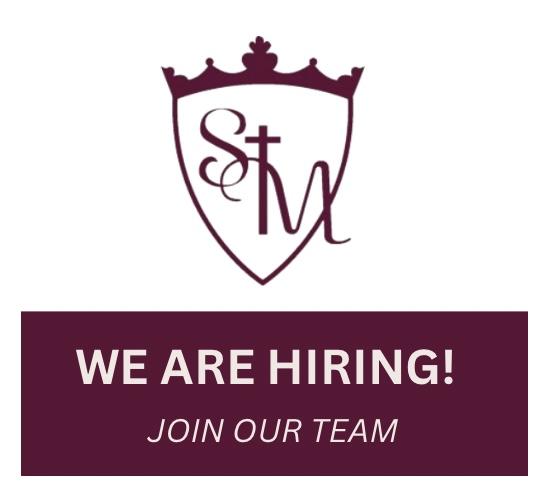 We Are HiringEighth Grade TeacherHomeroomSt. Mary’s Catholic School in Edwardsville, Illinois, is seeking a middle school teacher for the 2023-2024 school year.  The ideal candidate would have a middle school endorsement in English/Language Arts and a willingness to teach other subjects to be determined.  We are a faith-filled PreK through 8th grade school committed to providing the highest standard of Catholic faith formation and academic excellence. A bachelors’ degree from an accredited college or university and a valid teaching license is required.  Please send a resume to  henkesa@stmaryedw.org.